PRZEDSZKOLE NR 5  W SOKÓŁCE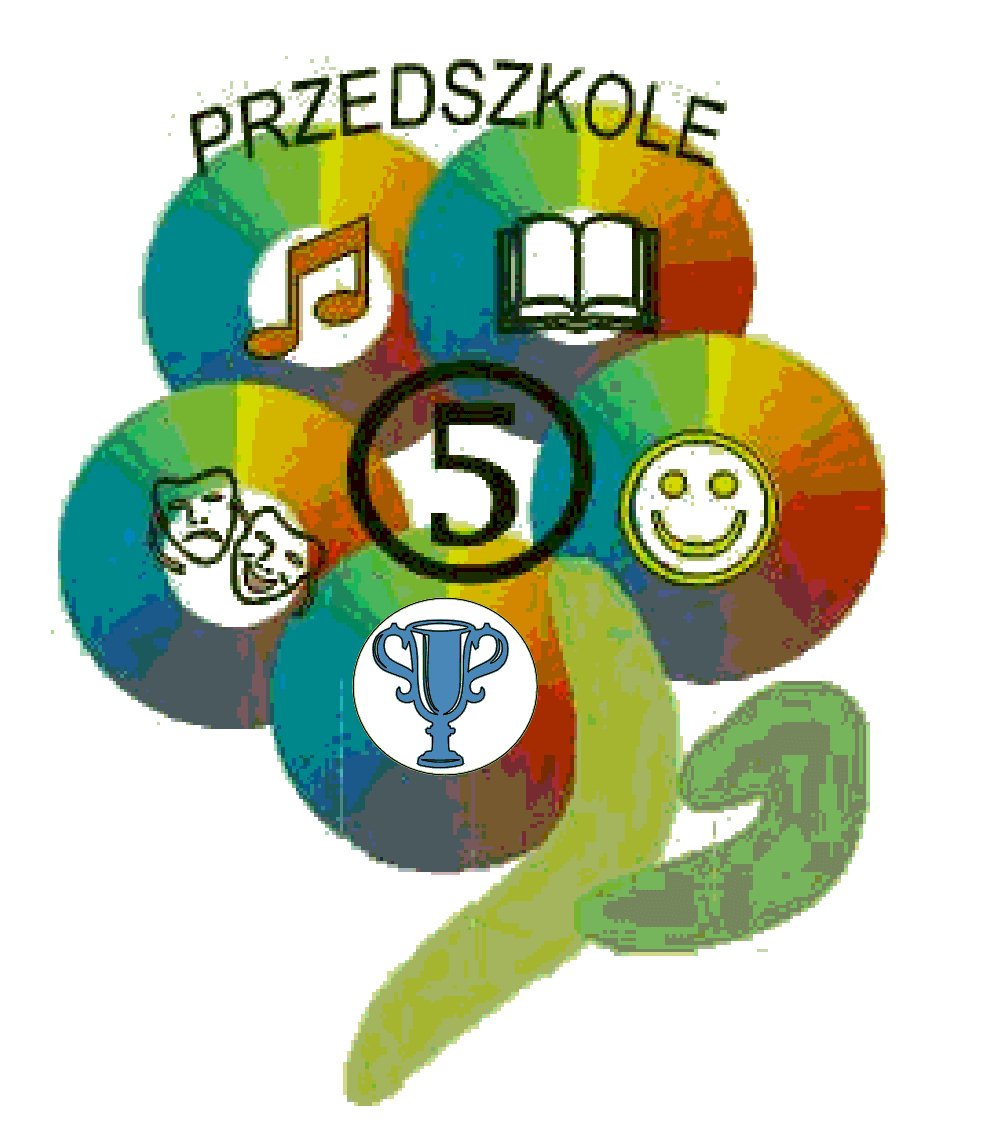 RAPORTZ EWALUACJI WEWNĘTRZNEJ PROWADZONEJW ROKU SZKOLNYM 2014/2015WYMAGANIE 4:  Dzieci są aktywne 8 : Promowana jest wartość wychowania przedszkolnego    Raport opracowały:Agnieszka OlechnoAnna KlimMałgorzata DębkoJoanna KozłowskaAnna MinkiewiczSOKÓŁKA  2015SPIS TREŚCII. ZAKRES EWALUACJIII. ORGANIZACJA I PRZEBIEG EWALUACJIIII. WYNIKI I ICH INTERPRETACJAIV. WNIOSKI I REKOMENDACJEV. ZAŁĄCZNIKII. ZAKRES EWALUACJI WYMAGANIE 9: PROMOWANA JEST WARTOŚĆ WYCHOWANIA PRZEDSZKOLNEGOCelem ewaluacji było:1. Zebranie informacji, w jaki sposób przedszkole promuje w środowisku lokalnym wartościwychowania przedszkolnego?2. Jak placówka jest postrzegana w środowisku?W związku z tym sformułowano główne problemy badawcze i kryteria ich oceny:II. ORGANIZACJA I PRZEBIEG EWALUACJIW oparciu o główne problemy badawcze opracowano następujący plan ewaluacji:W ewaluacji zastosowano następujące metody i narzędzia badawcze:- badania ankietowe  wśród rodziców- badania ankietowe wśród nauczycieli- analiza dokumentacji: programy i projekty edukacyjne, plany miesięczne, harmonogramy współpracy z rodzicami, kalendarze imprez, akcji i uroczystości, harmonogramy wycieczek, dyplomy i podziękowania, zdjęcia z wycieczek i uroczystości oraz spotkań, gazetka przedszkolna, strona internetowa przedszkolaIII WYNIKI I ICH INTERPRETACJAPrezentacja zgromadzonych danych w ewaluowanym obszarze:IV. WNIOSKI I REKOMENDACJEWnioski:W przedszkolu podejmowane są działania w celu promowania wartości wychowania przedszkolnego. W przedszkolu  promuje się wartość wychowania przedszkolnego, poprzez następujące działania: organizację imprez okolicznościowych, organizację wycieczek i  spacerów, warsztatów i kiermasze oraz zabaw i zajęć wychowawczo- dydaktycznych, galerię prac, udział w konkursach a także udział w imprezach organizowanych przez miasto, istotnym czynnikiem promującym przedszkole są zajęcia otwarteNauczyciele upowszechniają  wartości wychowania przedszkolnego w środowisku lokalnym poprzez  uczestnictwo w konkursach, udział w akcjach charytatywnych, organizację występów artystycznych, wyjść w ciekawe miejsca, prowadzenie strony internetowej przedszkola www.przedszkole5.sokolka.blizej.info , wydawanie gazetki przedszkolnej „Kwiatuszek”Jak wynika z opinii ankietowanych rodziców przedszkolaków, przedszkole jest pozytywnie postrzegane wśród społeczności lokalnej, a nauczyciele cieszą się zaufaniem.Rekomendacje:Nadal kontynuować obraną strategię promocji wartości wychowania  przedszkolnego,Podjąć działania zmierzające do częstszego ukazywania się artykułów o działalności naszego przedszkola w prasie lokalnej, Pozyskać środki na materiały promocyjne przedszkola (np. konkretne transparenty z logo przedszkola i grupami)WYMAGANIE: Dzieci są aktywneCelem ewaluacji było:Pozyskanie informacji dotyczącej poziomu aktywności dzieci z naszego przedszkola.W związku z tym sformułowano główne problemy badawcze i kryteria ich oceny.II ORGANIZACJA I PRZEBIEG EWALUACJIW  ewaluacji  posłużono się następującymi metodami i narzędziami badawczymi:badania ankietowe wśród nauczycieli w placówcebadania ankietowe wśród rodzicówrozmowy z dziećmianaliza dokumentacji: programy i projekty edukacyjne, plany miesięczne, harmonogramy współpracy z rodzicami, kalendarze imprez, akcji i uroczystości, harmonogramy wycieczek, dyplomy i podziękowania, zdjęcia z wycieczek i uroczystości oraz spotkańIII WYNIKI I ICH INTERPRETACJAPrezentacja zgromadzonych danych w ewaluowanym obszarze:Badaniem zostało objętych 52 rodziców dzieci uczęszczających do przedszkola, 6 nauczycieli, Przedszkola Nr 5 w Sokółce. Przeprowadzone badania pozwalają stwierdzić, że:WNIOSKI I REKOMENDACJEWnioski:Dzieci chętnie uczęszczają do naszego przedszkola, chętnie uczestniczą w zabawach i zajęciach. Nauczycieli w szerokim zakresie motywują do aktywnego uczestnictwa w proponowanych zajęciach w przedszkolu. Dzieci wykazują aktywność w przedszkolu, domu i środowisku lokalnym. 	Rekomendacje:Wzbogacać placówkę o pomoce dydaktyczneRozwijać w dzieciach zainteresowania, zachęcać do dalszej aktywnościPoszerzać krąg stosowanych szkoleń, warsztatów o najnowsze osiągnięcia wiedzy                                   pedagogicznej.V. ZAŁĄCZNIKIANKIETA DLA NAUCZYCIELIZwracamy się do Pań z prośbą o anonimowe wypełnienie poniższej ankiety.Uzyskane wyniki badań posłużą nam do podniesienia efektywności pracy przedszkola.1.Czy Pani zdaniem przedszkole jest dobrze postrzegane w środowisku lokalnym? bardzo dobrzedobrzenie wiem2. W jaki sposób promuje Pani wartości wychowania przedszkolnego? zabawy i zajęcia wychowawczo – dydaktyczne, wycieczki i spacery, imprezy okolicznościowe  galerię prac udział w konkursach warsztatykiermaszezajęcia otwarte są istotnym  czynnikiem promującym przedszkole udział w imprezach organizowanych przez miasto inne …………………………………………………………….3.W jakiej formie przekazuje Pani informacje o podejmowanych działaniach    edukacyjnych, osiągnięciach swoich wychowankówumieszczenie na stronie internetowej przedszkolaumieszczenie w gazetce przedszkolnej „Kwiatuszek”umieszczanie na tablicy informacyjnej dla rodziców (w szatni przedszkola)dokumentowanie w formie fotograficznej wszystkich ważnych wydarzeńformy wyrazu artystycznego – wystawy prac dziecizebrania grupowerozmowy indywidualne z rodzicamiwymiana doświadczeń i informacji podczas posiedzeń rady pedagogicznejinne…………………………………………………………………4. Czy Pani zdaniem dzieci chętnie uczestniczą w zajęciach dodatkowych oferowanych przez przedszkole? W skali punktowej 1-5          niechętnie                                                                                                  bardzo chętnie5. Czy Pani zdaniem obecny sposób przekazywania informacji promujących osiągnięcia dzieci jest wystarczający? taknie6.Czy według Pani zaangażowanie rodziców w życie przedszkola jest wystarczające? taknie7.Czy Pani zdaniem przedszkole spełnia oczekiwania dzieci i  rodziców ?taknie8.Jak Pani ocenia swój stopień zaangażowania w promocję przedszkola w skali 1- 5                niski                                                                                                             wysokiANKIETA DLA RODZICÓWZwracamy się do Państwa z prośbą o anonimowe wypełnienie poniższej ankiety.Uzyskane wyniki badań posłużą nam do podniesienia efektywności pracy przedszkola.Co Państwa zdaniem ma największy wpływ na promocję wartości wychowania przedszkolnego? zajęcia wychowawczo - dydaktyczne wycieczki, spacery i wyjścia w terengalerię prac dzieci imprezy okolicznościoweudział w konkursach Co Państwa zdaniem ma największy wpływ na wybór przedszkola dla swojego dziecka? jest pozytywnie postrzegane w środowisku lokalnym pozytywna opinia innych rodziców, których dzieci chodzą lub chodziły do naszego przedszkola znajduje się ono najbliżej miejsca zamieszkaniaznajduje się blisko miejsca pracy. Czy według Pani/Pana Przedszkole prezentuje i upowszechnia informacje o ofercie edukacyjnej i podejmowanych działaniach?TakNieNie wiemJeśli tak to w jaki sposób? Proszę zaznaczyć jedną lub kilka odpowiedzi:Strona internetowaZebrania z rodzicamiTablica informacyjnaGazetka Przedszkolna „Kwiatuszek”Rozmowy indywidualne z rodzicamiArkusz gotowości szkolnejInneCzy Państwa dziecko chętnie chodzi do przedszkola? ChętnieNiechętnieRaczej chętnieRaczej niechętnieCzy są Państwo zadowoleni z przedszkola, do którego uczęszcza dziecko w skali od 1 do 5 ? 6.Czy mają państwo zaufanie do wychowawców, pracowników opiekujących się Państwa dzieckiem? taknieraczej tak raczej nie ma Dziękujemy za wypełnienie ankietyANALIZA  ANKIETY DO NAUCZYCIELI(LUTY 2015)Ankietę wypełniło 5 nauczycieli,  ankieta odnosiła się bezpośrednio do zewnętrznego wymagania ewaluacyjnego: promowana jest wartość wychowania przedszkolnego.Nauczyciele wyrazili swoją opinię na tematy:1. Czy Pani zdaniem przedszkole jest dobrze postrzegane w środowisku lokalnym? - 4 ankietowanych , co stanowi  80%, powiedziało bardzo dobrze , natomiast – 1 ankietowana   wyraziło opinię, że dobrze - co stanowi 20% badanych.Nauczyciele  określili  sposoby promocji wartości wychowania przedszkolnego.Prezentuje to poniższa tabelka.Tabela 1. Sposoby promowania wartości Nauczyciele uznali, że najlepszymi sposobami promocji wartości wychowania przedszkolnego  są: wycieczki i spacery, imprezy okolicznościowe, warsztaty i kiermasze- 5- 100% . Wśród innych sposobów wymienili: projekty edukacyjne - 3-60%, akcje-1-20%.3. W jakiej formie przekazuje Pani informacje o podejmowanych działaniach    edukacyjnych, osiągnięciach swoich wychowankówNauczyciele określali   formy w jaki sposób przekazują informacje o podjętych działaniach edukacyjnych i osiągnięciach swoich wychowanków ? Prezentuje to poniższa tabelka.Tabela 2. Formy w jaki sposób przekazują informacje o podjętych działaniach edukacyjnych i osiągnięciach swoich wychowankówZdaniem badanych nauczycieli najczęściej stosowanymi przez nich formami w jaki sposób przekazują informacje o podjętych działaniach edukacyjnych i osiągnięciach swoich wychowanków są: umieszczenie na stronie internetowej przedszkola, dokumentowanie w formie fotograficznej wszystkich ważnych wydarzeń, formy wyrazu artystycznego – wystawy prac dzieci, zebrania grupowe, rozmowy indywidualne z rodzicami, wymiana doświadczeń i informacji podczas posiedzeń rady pedagogicznej- 5 -100%Innymi  sposobami zdaniem respondentów są: prezentacje- 2-40%,  formy teatralne, zajęcia koleżeńskie, pokazowe dla rodziców, sprawozdania – 1- 20%.4. Czy Pani zdaniem dzieci chętnie uczestniczą w zajęciach dodatkowych oferowanych przez przedszkole? W skali punktowej 1-5.Ankietowani wyrazili swoja opinie na temat, czy dzieci chętnie uczestniczą w zajęciach dodatkowych w skali od 1 do 5.Bardzo chętnie  zaznaczyło 4 z ankietowanych, co stanowi 80%, na drugim poziomie 1 -20%.5. Czy Pani zdaniem obecny sposób przekazywania informacji promujących osiągnięcia dzieci jest wystarczający? Zdaniem badanych nauczycieli obecny sposób przekazywania informacji promujących osiągnięcia dzieci jest wystarczający, 100% nauczycieli odpowiedziało twierdząco.6.Czy według Pani zaangażowanie rodziców w życie przedszkola jest wystarczające? Nauczyciele wyrazili opinię, na temat zaangażowania rodziców w życie przedszkola, Wszyscy nauczyciele, 5- 100%, uznali, że rodzice wystarczająco angażują się w życie przedszkola.7.Czy Pani zdaniem przedszkole spełnia oczekiwania dzieci i  rodziców ?Zdaniem ankietowanych przedszkole spełnia zarówno oczekiwania dzieci jak i rodziców,100% ankietowanych zakreśliło odpowiedź tak.8.Jak Pani ocenia swój stopień zaangażowania w promocję przedszkola w skali 1- 5Nauczyciele byli proszeni w ankiecie o dokonanie oceny swojego stopnia zaangażowania w promocję przedszkola w skali od 1 do 5.Na najwyższym poziomie swoją  aktywność w zakresie promocji określiło 4 – 80% nauczycieli. Na drugim poziomie średnim - 1 - 20% nauczycieli.Małgorzata Dębko -analizy ilościowa i jakościowa PODSUMOWANIE ANKIETY DLA RODZICÓWW celu uzyskania informacji na temat funkcjonowania przedszkola w środowisku lokalnym oraz promowania przez niego wartości wychowania przedszkolnego, przeprowadzono badanie ankietowe wśród rodziców dzieci uczęszczających do przedszkola we wszystkich grupach wiekowych. Z podsumowania informacji zebranych w 66 ankietach otrzymano odpowiedzi na kluczowe pytania ewaluacji:
1. Co Państwa zdaniem ma największy wpływ na promocję wartości wychowania przedszkolnego?
       Po przeanalizowaniu uzyskanych odpowiedzi można wykazać, że zdecydowana liczba rodziców (60) uważa, że największy wpływ na promocję wartości wychowania przedszkolnego mają zajęcia wychowawczo – dydaktyczne (90%) . Zdaniem 49 ankietowanych że są to wycieczki, spacery i wyjścia w teren (49%)  Prawie połowa badanych 48- (32%) wskazało imprezy okolicznościowe jako istotny czynnik promujący wartości wychowania przedszkolnego. 26  rodziców zaznaczyło udział w konkursach(39%)  a 24 stwierdziło że galeria prac dzieci  jest czynnikiem promującym wartość wychowania przedszkolnego w środowisku (36%).2. Co Państwa zdaniem ma największy wpływ na wybór przedszkola dla swojego dziecka?        Zdaniem ponad połowy badanych: 44 rodziców (66%) na wybór przedszkola istotny wpływ ma pozytywna opinia innych rodziców, których dzieci chodzą lub chodziły do naszego przedszkola, kompetentna i przyjazna kadra- 39 badanych (59%) oraz to, że przedszkole znajduje się blisko miejsca zamieszkania lub pracy rodziców (51%).  Dla 28 rodziców (42%) ważnym kryterium, którym kierowali się przy wyborze przedszkola było to, że jest pozytywnie postrzegane w środowisku lokalnym. 12 rodziców (18%) decyduje się również na wybór przedszkola ze względu na rodzeństwo.3. Czy według Pana/Pani przedszkole prezentuje i upowszechnia informacje o ofercie edukacyjnej i podejmowanych działaniach?Prawie wszyscy ankietowani rodzice 65 (98%) odpowiedzieli twierdząco. Jeden rodzic odpowiedział negatywnie.  4. Jeżeli tak to w jaki sposób? Proszę zaznaczyć jedną lub kilka odpowiedzi.         Niemal wszyscy badani - 60 (90%) uważają, iż przedszkole prezentuje i upowszechnia informacje o ofercie edukacyjnej i podejmowanych działaniach poprzez stronę internetową. Ponad połowa rodziców - 43 (65%)  stwierdza że takie informacje znajduje na tablicy informacyjnej i w trakcie zebrań z rodzicami- 40 osoby(60%)  oraz  rozmów indywidualnych -34 osoby (51%). 26 rodziców (39%) uważa gazetkę „Kwiatuszek” jako nośnik informacji o ofercie edukacyjnej
 i działaniach podejmowanych w przedszkolu a 4 badanych (6%) arkusz gotowości przedszkolnej.5. Czy Państwa dziecko chętnie chodzi do przedszkola?           Zdecydowana większość badanych  57 (86%) wskazuje, że ich dzieci chętnie uczęszczają do przedszkola. Według 8 rodziców (12%) ich dziecko raczej chętnie to robi (31%). Jeden 
z rodziców (1%) odpowiedział, że jego dziecko niechętnie uczęszcza do przedszkola.6. Czy są Państwo zadowoleni z przedszkola, do którego uczęszcza dziecko? Zdecydowana większość ankietowanych rodziców  bo aż 50, twierdzi, iż są bardzo zadowoleni z wyboru naszej placówki (76% ). 22% ankietowanych zaznaczyło na skali 4 (15 rodziców). 1 osoba zaznaczyła na skali 37.Czy maja państwo zaufanie do wychowawców, pracowników opiekujących się Państwa dzieckiem? Niemal wszyscy rodzice  bo aż 60 (90%)) stwierdziło, że ma zaufanie do nauczycieli i pracowników przedszkola Natomiast 6 rodziców zaznaczyło odpowiedź, że raczej tak (9%). Odpowiedzi negatywnej nie zaznaczył żaden z rodziców. Ankieta dla nauczycieli Przedszkola nr 5 w Sokółce 2014/2015Drodzy Nauczyciele!Zwracamy się z prośbą o wypełnienie ankiety opracowanej przez zespół ewaluacyjny naszego przedszkola. Pozyskane informacje pozwolą nam na zebranie opinii na temat realizacji wymagań w obszarze: 1.2 Dzieci są aktywneOpinie te będą wykorzystane w ewaluacji działań Przedszkola w tym zakresie.Ankieta jest anonimowa.1. Czy dzieci w Pani grupie chętnie uczęszczają do przedszkola:taknietrudno powiedzieć2. Czy Pani zdaniem dzieci wykazują chęć uczestnictwa na zajęciach w przedszkolu?Taknietrudno powiedzieć3. Dzieci chętnie biorą udział w różnych zajęciach:- tańce: tak trudno powiedzieć nie- formy teatralne: tak trudno powiedzieć nie- zajęcia muzyczne: tak trudno powiedzieć nie- zajęcia plastyczne: tak trudno powiedzieć nie- zajęcia sportowe: tak trudno powiedzieć nie- swobodne zabawy w sali: tak trudno powiedzieć nie- zabawy w ogrodzie: tak trudno powiedzieć nie- dyżurowanie: tak trudno powiedzieć nie- zabawy dydaktyczne tak trudno powiedzieć nie4. Proszę wymienić stosowane metody i formy pracy z dziećmi - preferowane przez Panią:.................................................................................................................................................................................................................................................................................5. Czy według Pani dzieci w grupie przejawiają działania świadczące o ich wszechstronnej aktywności ?- Biorą udział w zajęciach edukacyjnych: tak trudno powiedzieć nie- Biorą udział w formach teatralnych, konkursach: tak trudno powiedzieć nie- Samodzielnie organizują sobie zabawy: tak trudno powiedzieć nie- Zadają pytania: tak trudno powiedzieć nie-Współdziałają z innymi dziećmi: tak trudno powiedzieć nie-Współdziałają z nauczycielem: tak trudno powiedzieć nie- Wypełniają chętnie dyżury: tak trudno powiedzieć nie- Samodzielnie wykonują zadania: tak trudno powiedzieć nie- Pomagają sobie nawzajem: tak trudno powiedzieć nie6. Z których pomocy dydaktycznych korzysta Pani na zajęciach? (właściwe podkreślić)· Pomoce do doświadczeń· Sprzęt multimedialny· Ilustracje, historyjki obrazkowe: tematyczne· Mapy· Pomoce matematyczne· Naturalne zbiory przyrodnicze· Materiały plastyczne· Rekwizyty teatralne· Literatura· Karty pracy· Gry dydaktyczne· Sprzęt do ćwiczeń gimnastycznych7. W jaki sposób motywuje ich Pani do aktywności dzieci podczas zajęć?…............................................................................................................................................................................................................................................................................................................................................................................................................................................................................................8. W jaki sposób stwarza się dzieciom możliwości do wykazania się aktywnością w przedszkolu?….......................................................................................................................................................................................................................................................................................................................................................................................Ankieta dla rodziców                			 Przedszkole nr 5 w Sokółce                   Rok szkolny 2014/2015Szanowni Rodzice!   Zwracamy się do Państwa z prośbą o wypełnienie ankiety opracowanej przez zespół ewaluacyjny naszego przedszkola . Pozyskane  informacje pozwolą nam na zebranie opinii  na temat realizacji wymagań w obszarze: Dzieci są aktywne. Opinie te będą wykorzystane w ewaluacji działań Przedszkola w tym zakresie.  Ankieta jest anonimowa.	1. Czy Państwa zdaniem dziecko chętnie chodzi do przedszkola?tak                             nie		trudno powiedzieć2. Czy dziecko opowiada o swoim pobycie w przedszkolu?	tak                             nie		trudno powiedzieć3. Czy dziecko okazuje zadowolenie z  pobytu w przedszkolu?tak                          nie		trudno powiedzieć4. Która aktywność państwa dziecka cieszy się największym zainteresowaniem podczas pobytu w przedszkolu?zajęcia językowezabawy i zajęcia matematycznezajęcia muzycznegozabawy plasycznezabawy ruchowezajęcia przyrodniczeswobodne zajęcia w sali  uroczystościachzabawy na placu, spacery, wycieczki, wyjścia do kina, zakładów pracy itp.  - inne(proszę wymienić jakie)............................................................................5. Czy obserwujecie Państwo w dziecku nowe pomysły na zabawe w domu?	Tak			nie 		trudno powiedzieć 	6.Czy Państwa dziecko chętnie uczęszcza na zajęcia dodatkowe?	Tak 			nie 		trudno powiedzieć(jakie?)................................................................................................................7.Jakie zainteresowania chcieliby Państwo rozwijać u swoich dzieci?…...................................................................................................................................................Dziękujemy za wypełnienie ankiety!PROBLEMY (PYTANIA) BADAWCZE: KRYTERIA OCENY1. W jaki sposób przedszkole promuje w środowisku lokalnym wartości wychowania przedszkolnego?innowacyjność,  różnorodność promocji wartości wychowania przedszkolnego, dostępność, skuteczność, częstotliwość, atrakcyjność2. Jak postrzegane jest przedszkole                   w środowisku lokalnym?poziom akceptacji i zgodności z potrzebami dzieci i rodzicówPytanieUszczegółowione pytanie badawcze  Sposób zbierania informacji1.1 Jakie formy promocji wychowania przedszkolnego i przedszkola inicjujeplacówka?analiza dokumentacji: planywspółpracy z rodzicami i środowiskiem, dyplomy i podziękowania od osób i instytucji, wpisyw księdze gości zdjęcia, sprawozdania z wycieczek i uroczystości oraz spotkań, protokoły rad pedagogicznych, sprawozdania z realizowanych projektów,-nauczyciele – ankieta,-rodzice-ankieta, -strona internetowa przedszkola-gazetka przedszkolna1.2W jaki sposób przedszkole informuje środowisko o działaniach  mających na celu upowszechnianie wychowania przedszkolnego?analiza dokumentacji: koncepcja pracy przedszkola, programy i projekty edukacyjne, planywspółpracy z rodzicami i środowiskiem, dyplomy i podziękowania od osób i instytucji, wpisyw i księdze gości, zdjęcia z wycieczek i uroczystości oraz spotkań, protokoły rad pedagogicznych, sprawozdania z realizowanych projektów,-nauczyciele – ankieta,-rodzice-ankieta, -strona internetowa przedszkola-gazetka przedszkolna2.1Jaka jest znajomość działań przedszkola w środowisku lokalnym?- analiza dokumentacji: planywspółpracy z rodzicami i środowiskiem, ankiet dla rodziców, ankiet dla nauczycieli2.2Jak rodzice oceniają placówkę?- ankieta-rodzice-ankieta dla nauczycieli-analiza dokumentów przedszkolnych, karty ewaluacyjneGłównyproblemUszczegółowionepytania badawczeOtrzymane wyniki1. W jaki sposób przedszkole promuje w środowisku lokalnym wartości wychowania przedszkolnego?1.1. Jakie formy promocji wychowania przedszkolnego i przedszkola inicjujeplacówka?Z zebranych informacji wynika, że w przedszkolu podejmowane są różne działania w celu promowania wartości wychowania przedszkolnego.Formom promocji: służy internetowa strona przedszkola oraz gazetki ścienne zamieszczane na tablicach informacyjnych. Z analizy zgromadzonych danych, częstotliwości aktualizacji i statystyki odwiedzin, w przypadku strony internetowej, wynika, że są one głównym źródłem pośredniego informowania rodziców o życiu placówki i planowanych wydarzeniach. Strona internetowa promuje pedagogizację rodziców, wspomaganie rodziny w wychowaniu dzieci, z uwzględnieniem koncepcji pracy przedszkola. Określa: charakter, profil przedszkola artystycznego, lokalizację i ogólną charakterystykę placówki. Prezentuje galerię zdjęć, ofertę edukacyjną w tym wizję i misję cele wychowania przedszkolnego, kalendarium wydarzeń, publikacje nauczycieli (między innymi wiersze i piosenki do nauki dla danej grupy)-tablice informacyjne umieszczone w szatniach grupowych i na holu przedszkola-gazetka przedszkolna „Kwiatuszek:-rozmowy indywidualne z rodzicami-zebrania z rodzicami -zajęcia otwarte
Zdaniem badanych rodziców największy wpływ na promocję wartości wychowania przedszkolnego mają: - zajęcia wychowawczo dydaktyczne, - wycieczki, spacery i wyjścia w teren, oraz imprezy okolicznościowe1. W jaki sposób przedszkole promuje w środowisku lokalnym wartości wychowania przedszkolnego?1.2. W jaki sposób przedszkole informuje środowisko o działaniach  mających na celu upowszechnianie wychowania przedszkolnego?Placówka prezentuje i upowszechnia informacje o ofercie zajęć prowadzonych w przedszkoluoraz podejmowanych działaniach. Zdaniem badanych rodziców i nauczycieli przedszkole prezentuje i upowszechnia informacje o ofercie edukacyjnej i podejmowanych działaniach w placówce poprzez: -stronę internetową -dokumentowanie w formie fotograficznej wszystkich ważnych wydarzeń (galeria)- gazetkę informacyjną dla rodziców ( w holu przedszkola)- zebrania i rozmowy indywidualne z rodzicami-gazetkę przedszkolną „Kwiatuszek”-zajęcia otwarte- formy wyrazu artystycznego – wystawy prac dzieci-arkusz gotowości szkolnej	-zebrania z rodzicami-zajęcia otwarte2. Jak postrzegane jest przedszkole                   w środowisku lokalnym?2.1 Czym kierowali się rodzice przy wyborze przedszkola dla swojego dziecka? Istotny wpływ na wybór naszej placówki przez badanych rodziców miała pozytywna opinia innych rodziców, których dzieci chodzą lub chodziły do naszego przedszkola oraz kompetentna i przyjazna kadra. Ważnym kryterium, którym kierowali się przy wyborze przedszkola było również to, że znajduje się ono blisko miejsca zamieszkania lub pracy rodziców.  Istotny wpływ miał również fakt, że do naszego przedszkola uczęszcza już rodzeństwo dziecka. 2. Jak postrzegane jest przedszkole                   w środowisku lokalnym?2.2 Jak rodzice oceniają placówkę?Z analizy zebranych informacji wynika, że przedszkole jest pozytywnie postrzegane wśród społeczności lokalnej, rodzice oceniają przedszkole bardzo dobrze.Przedszkole budzi ogromne zaufanie rodziców oraz samych dzieci, kadra nauczycielska szanowana przez rodziców oraz darzona sympatią, samo przedszkole jest bardzo przytulne, dzieci czują się bezpiecznie, mając dobrych, kompetentnych i wykształconych wychowawców, którzy zapewniają wysoki poziom przygotowania dzieci do dalszej naukProblemy (pytania) badawczeKryteria oceny1. Czy dzieci chętnie uczęszczają do przedszkola?Różnorodność sposobów dostosowania procesów do indywidualnych potrzeb dzieci.2.Czy dziecko okazuje zadowolenie z przedszkola?Różnorodność zabaw, kącików zainteresowań, zajęcia proponowane Ilość i różnorodność planowanych działań, nowatorskich programów edukacyjnych, proponowanych kół zainteresowań, imprez, uroczystości3.Czy dzieci są zaangażowane w zajęcia prowadzone w przedszkolu i chętnie w nich uczestniczą?Zajęcia dodatkowe, zabawy w sali, na placu przedszkolnym4.Jakie formy i metody są stosowane w celu aktywizacji dzieci?Bogactwo proponowanych działań, wyposażenie przedszkola w sprzęt sprzyjający aktywności dzieci, nie tylko fizycznej.  Różnorodne metody pracy.5. W jaki sposób motywuje się dzieci do pracy na zajęciach?Różnorodne pomoce dydaktyczne, metody aktywizujące, atmosfera.6. Jakie formy wzmocnień pozytywnych stosuje  się na zajęciach?Pochwały, system nagród.7. Kiedy dzieci wykazują większą aktywność podczas zajęć?Sprzyjająca atmosfera, zachęcające pomoce dydaktyczne.8. W jaki sposób dzieci są wdrażane do podejmowania aktywności na rzecz własnego rozwoju?Kąciki edukacyjne, zajęcia dodatkowe, wystawa prac dzieci, konkursy, imprezy.9. Jakie zainteresowania są rozwijane u dzieci?Bogata oferta zajęć dodatkowych.10. Czy dziecko podejmuje nowe pomysły na zabawę?Zachęta poprzez nowe pomysły, pomoce, nowe zabawki , gry dydaktyczne.PytanieUzyskane odpowiedzi1. Czy dzieci chętnie uczęszczają do przedszkola?1.1 Czy dzieci lubią chodzić do przedszkola?Tak- 6 badanych nauczycielekZ wszystkich badanych rodziców: tak – 49 badanych rodzicównie- 1 rodzictrudno powiedzieć- 2 osoby  1.2Czy rodzice uzyskują informacje od dziecka o pobycie w przedszkoluW śród badanych tak- 39 osób; nie 3; trudno powiedzieć 22. Czy dziecko okazuje zadowolenie z przedszkola?2.1 Czy dzieci cieszą się z pobytu w przedszkolu?Większość badanych uważa, że dzieci są zadowolone z pobytu w przedszkolu 49 osób; trudno powiedzieć 3 osoby.3. Czy dzieci są zaangażowane w zajęcia prowadzone w przedszkolu i chętnie w nich uczestniczą?3.1  W jakich aktywnościach chętnie dzieci uczestniczą?Wszystkie ankietowane nauczycielki wybrały odpowiedź „tak” na wymienione formy:tańce, formy, teatralne, zajęia muzyczne, zajęcia plastyczne, zajęcia sportowe swobodne zabawy w sali, zabawy w ogrodzie, dyżury, zabawy dydaktyczne3.2.  Która aktywność dzieci cieszy się największym zainteresowaniem?Według badanych rodziców potwierdziły się opinie nauczycieli. W śród badanych zabawy na placu zabaw cieszą się największą aktywnością 37 osób; zajęcia plastyczne 34 osoby, zabawy ruchowe- 23; swobodne zajęcia w sali – 21; zajęcia muzyczne 21; uroczystości- 9 osób; angielski- 9; zajęcia matematyczne- 8 osób4. .Jakie formy i metody są stosowane w celu aktywizacji dzieci?4.1  Jakie metody stosują panie w pracy?Ankietowane nauczycielki wymieniły bogaty wachlarz metod i form pracy. Nauczycielki stosują metody czynne, w których dzieci mogą same podejmować różnorodne  działania, zaspakajać ciekawość oraz odkrywać. Metody słowne:opowiadania, wiersze, inscenizacje, historyjki obrazkowe, metody oglądowe, prace z książką.. Bardzo często wykorzystują metody aktywizujące -metody pedagogiki zabawy Klanza, drama, burza mózgów, metoda Ruchu  Rozwijającego Weroniki Scherborne, Metoda Dobrego Startu.Ponadto muzykoterapia, techniki relaksacyjne, opowieści ruchowe, dziecięca matematyka wg E Gruszczyk -Kolczyńskiej, metody terapeutyczne, metoda C.Orffa, bajkoterapia, , gimnastyka twórcza., metoda projektów4.2.  Jakie formy stosują panie w pracy?Jak wskazują informacje uzyskane od nauczycieli najczęściej stosowanym formami pracy w celu aktywizacji dzieci jest praca z całą grupą, w małych zespołach oraz praca indywidualna z dzieckiem5.W jaki sposób motywuje się dzieci do pracy na zajęciach?5.1  Jak motywowane są dzieci na zajęciach W badanym obszarze obszarze nauczycielki  odpowiedziały, że że motywują dzieci do pracy poprzez pomoce dydaktyczne, metody aktywizujące, wzmocnienia pozytywne, zachęcanie do samodzielności, wycieczki, czytanie literatury .Wśród innych wskazały na pochwały, własny przykład, doświadczenia, konkursy, właściwa atmosfera w grupie, stopniowanie trudności, stosowanie pochwał,, zapraszanie do przedszkola różnych gości, nawią zują współpracę z różnymi instytucjami, rozwijają zainteresowania w trakcie pracy w kołach zainteresowań. Nauczycielki tak organizują zajęcia aby dziecko miało. poczucie sukcesu, indywidualizują pracę.5.2  Czy dziecko chętnie uczęszcza na zajęcia dodatkowe?Badani rodzice uważają, że dzieci są motywowane  i chętnie uczęszczają na zajęcia dodatkowe tak- 29 badanych; nie 6; trudno powiedzieć 16 osób6.Jakie formy wzmocnień pozytywnych stosuje  się na zajęciach?6.1 Czy stosuje się formy wzmocnień pozytywnych podczas zajęć?Nauczycielki stosują pochwałę indywidualną, przed całą grupą i przed rodzicami.,stosują system nagród (ustna, obrazkowa,, naklejki, słoneczka, wyrażona gestem lub mimiką twarzy, brawa),chwalą dzieci za podjęty wysiłek7.  Kiedy dzieci wykazują większą aktywność podczas zajęć7.1 W jaki sposób obserwuje się aktywność w przedszkolu?Ankietowani nauczyciele wskazali na: wskazywanie mocnych stron dziecka, dobra atmosfera na zajęciu, ciekawe pomoce dydaktyczne, wykorzystywanie pasji i zainteresowań dzieci, proponują  lubiane przez dzieci zabawy, stosują odpowiednie formy i metody pracy.7.2 czy dzieci w domu  podejmują  aktywność na rzecz własnego rozwoju?W śród badanych rodziców dzieci podejmują aktywność na rzecz własnego rozwoju w domu: na tak – 30; nie- 2; trudno powiedzieć- 16 osób8.W jaki sposób dzieci są wdrażane do podejmowania aktywności na rzecz własnego rozwoju?8.1 Czy dzieci są wdrażane do podejmowania aktywności na rzecz własnego rozwoju?Badani nauczyciele podkreślili,że dzieci są wdrażane do podejmowania aktywności na rzecz własnego rozwoju poprzez organizację kącików edukacyjnych, zajęcia dodatkowe, konkursy, zawody, projekty edukacyjne, akcje ,programy. Motywująco działają również wystawy prac dzieci, publikacje osiągnięć na stronie internetowej przedszkola. Badane nauczycielki wskazały również na spontaniczną, swobodną zabawę. Dzieci są zachęcane do samodzielności i prezentowania swoich umiejętności poprzez umożliwienie im udziału w różnych konkursach, imprezach i uroczystościach przedszkolnych oraz środowiskowych- w działaniach na rzecz innych.9. Jakie zainteresowania są rozwijane u dzieci?9.1 Czy są potrzeby rozwijania zainteresowań dzieci?Badani rodzice chcieli by rozwijać u swoich dzieci  zainteresowania muzyczne 8 badanych; językowe- 8 ; plastyczne 15; matematyczne- 2; nauka przez zabawę- 1; taneczne- 5; artystyczne 1; ruchowe 3; przyrodnicze- 1; lubi robić wszystko- 1osoba; natomiast 25 osób nie udzieli żadnej odpowiedzi9.2 Jak rozwijają nauczycielki zainteresowania dzieci?Nauczyciele wskazali na stożenie sytuacji edukacyjnych, z inicjatywy dzieci połowa nauczycieli 3 osoby.10.Czy dziecko podejmuje nowe pomysły na zabawę?10.1 Jakie aktywność dzieci podejmują w domu?Zapytani rodzice w większości uważają że ich dzieci mają nowe pomysły na zabawę 30 osób; nie 6 badanych i trudno powiedzieć 16 respondentów. Wymieniali następujące zabawy : zabawy plastyczne; zabawy w teatr; czytanie książek; zabawa w dom;zabawa w przedszkole; dziecko jest otwarte na wszystkie zabawy; naśladowanie nauczycielek;123451234512345WskaźnikiWskaźnikiLiczba wskazańN=5%zabawy i zajęcia wychowawczo – dydaktyczne, zabawy i zajęcia wychowawczo – dydaktyczne, 480wycieczki i spacery, wycieczki i spacery, 5100imprezy okolicznościowe imprezy okolicznościowe 5100galerię prac galerię prac 480udział w konkursach udział w konkursach 480warsztatywarsztaty5100kiermaszekiermasze5100zajęcia otwarte są istotnym  czynnikiem promującym przedszkole zajęcia otwarte są istotnym  czynnikiem promującym przedszkole 480udział w imprezach organizowanych przez miasto udział w imprezach organizowanych przez miasto 480Inne: projekty edukacyjne360Inne: akcje120WskaźnikiWskaźnikiLiczba wskazańN=5%umieszczenie na stronie internetowej przedszkolaumieszczenie na stronie internetowej przedszkola5100umieszczenie w gazetce przedszkolnej „Kwiatuszek”umieszczenie w gazetce przedszkolnej „Kwiatuszek”480umieszczanie na tablicy informacyjnej dla rodziców (w szatni przedszkola)umieszczanie na tablicy informacyjnej dla rodziców (w szatni przedszkola)360dokumentowanie w formie fotograficznej wszystkich ważnych wydarzeńdokumentowanie w formie fotograficznej wszystkich ważnych wydarzeń5100formy wyrazu artystycznego – wystawy prac dzieciformy wyrazu artystycznego – wystawy prac dzieci5100zebrania grupowezebrania grupowe5100rozmowy indywidualne z rodzicamirozmowy indywidualne z rodzicami5100wymiana doświadczeń i informacji podczas posiedzeń rady pedagogicznejwymiana doświadczeń i informacji podczas posiedzeń rady pedagogicznej5100Inne: formy teatralne120Inne: zajęcia koleżeńskie120Inne: pokazowe dla rodziców120Inne: prezentacje 240Inne: sprawozdania120